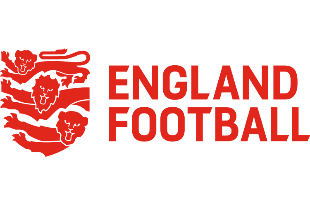 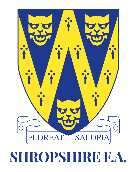 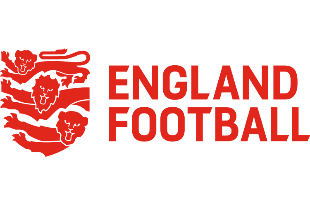 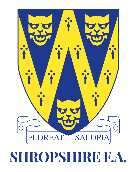 Position:		FOOTBALL DEVELOPMENT OFFICER (Clubs, Leagues and Workforce)Employer:		Shropshire Football Association Responsible to:		Strategy, Facilities and Partnerships LeadIssue Date:		17th September 2021Deadline:		5pm, Thursday 14th October 2021Salary:	£23,000 (fixed term contract until June 30th2024, extension subject to further funding)Shropshire FA is the not-for-profit, governing body of football in Shropshire. We grow participation, promote diversity, and regulate the sport for everyone to enjoy. With over 170 Clubs and 14,000 diverse players of all ages and abilities playing in the County. Job PurposeTo support delivery of The FA Grassroots Football Strategy and the Shropshire Business Strategy. To develop and deliver a sustainable plan for growth and quality across all football pathways. To contribute to the effective implementation of The FA’s Safeguarding Operating Standard for County FAs.To support the adoption of FA technology systems across grassroots football.To comply with FA rules, regulations, policies, procedures and guidance that are in place from time to time.Key ResponsibilitiesSupport the league and club accreditation (England Football Accredited) renewal process and ensure safeguarding requirements are met.  Support the league and club accreditation (England Football Accredited) renewal process and ensure safeguarding requirements are met.  Support the review and development of competition and league structures to ensure they meet the needs of all players.Explore and encourage the development of other formats of football (e.g. walking football and futsal) within leagues and clubs to provide more opportunities for people to play and enjoy football.Communicate and implement The FA Respect ‘We Only Do Positive’ campaigns and activations that support the environment and improve participant and spectator behaviour and expectations.Develop and deliver an annual action plan to support high-quality volunteer opportunities across grassroots football.  Provide football development support and advice to clubs and leagues.To Apply To formally apply submit a CV and covering letter along with an Equality and Diversity Monitoring Form by email to andy.weston@shropshirefa.com stating in the subject line of your email ‘Ref: SFA FDO’ marked Private and Confidential. Full Details of the position including the Role Profile and E&D Monitoring form can be found on www.shropshirefa.com/vacancies For further information on the role please contact Andy Weston on 01743 362769 or find details on www.shropshirefa.com Closing date: 5pm, Thursday 14th October 2021Interviews will take place on: Thursday 21st October 2021Shropshire FA are committed to equality of opportunity and welcome applications from all sections of the community.